Grove Academy 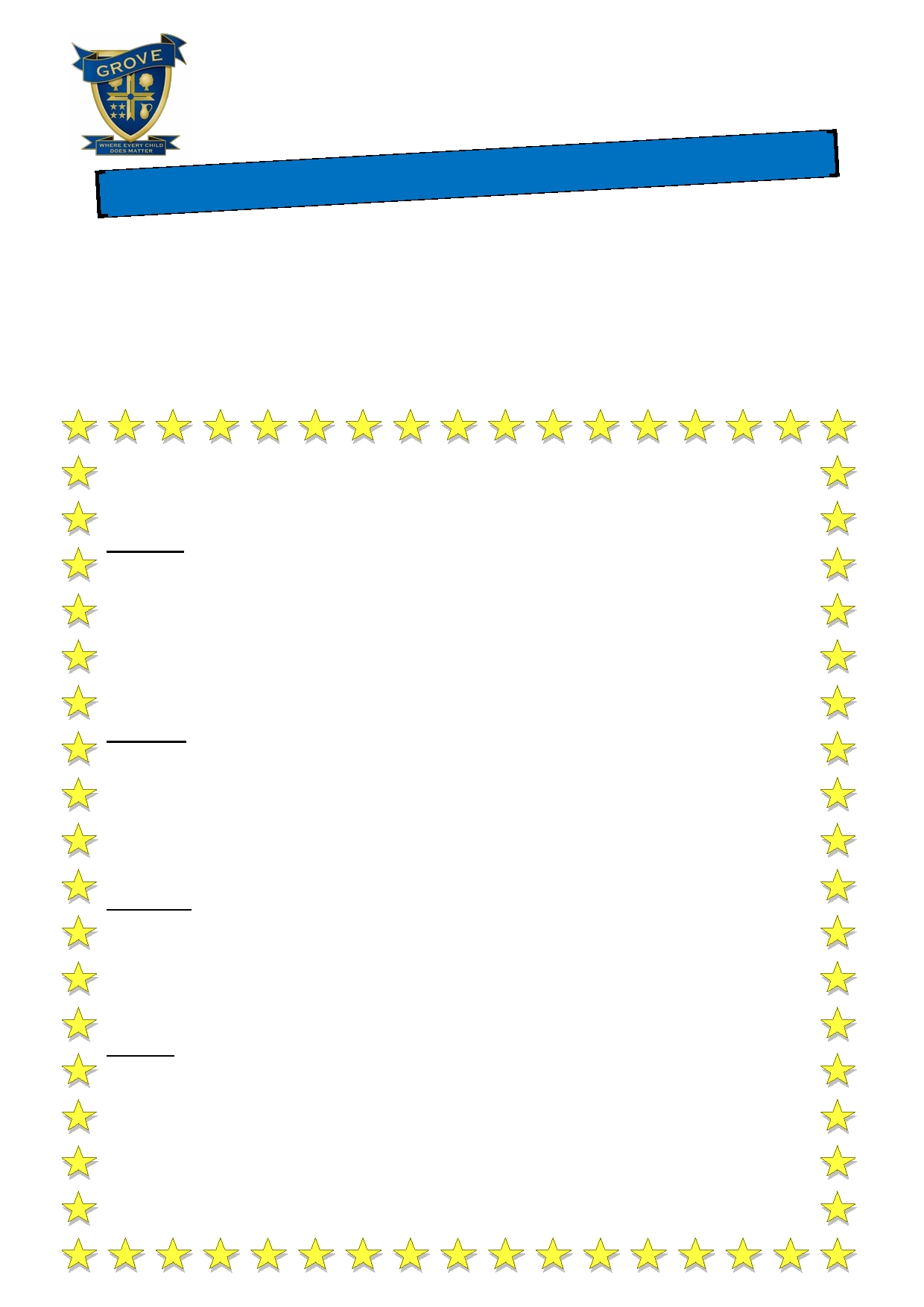 Attendance Newsletter 2018/2019 A is for Attendance! Welcome to our academy newsletter dedicated to school attendance. Attendance at Grove Academy is improving and as at 15th February 2019 stood at 95.12%, less than 1% below our whole school target. With your continued support we are sure that we shall achieve our academy target of 96%. Thank you to all of our parents/carers who have continued to support our academy attendance. Celebrate! The following children received certificates for 100% attendance at school for spring term 1. Gryffindor — Jennat A, Malla A, Lucas A, Joseph Ba, Alanis B, Szymon B, Fatima B, Joseph Bo, Harrison B, Brandon B, Leah B, Katie B, Dale B, Isabel C, Isabelle C, Gray C, Evie-Mae C, Thomas C, Oliver C, Rio D, Maisey-Rae D, Isaac D, Merriees F-S, Riley G, Harry H-R, Haseeb Ali H, Amelia H, Zander H, Uzair H, Eugene J, Bethany J, Hope K, Jacob K, Sairah K, Lexi K, Joshua K, Charlie L, Demi L, Muhammad M, Alix M, Hassan M, Gracie-May M, Sarwat M, Boluwatife M, Dillon M, Sreehari N, Caleb O, Charlie P, Jacob P, Taylor P, Harvey P-G, Farees Q, Zhela R, Layla R, Lexi R, Skye S, Mason S, Mu'Minah S, Holly S, Maddox S, Maya S, Benjamin T, Kylan T, Marika T, Isla T, Amelia W, Astrid W, Kara W, Ethan W, Affan Y, Urooj Y, Naz Z Hufflepuff — Lauren A, Amira A, Sham A, Mahnoor A, Ellie A, Emma A, Soureya B, Ellie-Mae B, Daniel B-G, Dalton B, Benet B, Logan B, Liala C, Ruben C, Lily C, Oscar C, Chloe C, Amelia-Mae D-S, Charlie F, Reece F, Maddison F, Amelia G, Trinity G, Kayla H, Evan H, Kamran H, Reece H, George J, Dylan L, Zachary L, Penny L, Nadine L, Igor M, Jacob M, Bartosz M, Shahram M, Louis M, Uzair N, Ryan P, Finlay R, Tawananyasha S, Peyton S, Leo S, Lexi S, Lakshay S, Leon S, Russell S, Oliver S, Birhat S, Prudence S, Harry T, Megan T, Sophie W, Finley W, Emily W, Scarlett W Ravenclaw — Minnah A, Ayisha A, Demi A, Maisie A, Rebecca A, Heidi A, Hannah B, Rayan B, Tyler B, Kyle B, Logan B O'M, Callum B, Karina-Maria B, Isabel B, Jayden B, Abdul C, Ole D-M, Kelsey D, Katie F, Vinnie H, Samuel H, Jack H, Alfie H, Ruby H, Summaya H, Idris I, Emily-Mae I, Alfie J, William K, Manpreet K, Lillie-Jo L-C, Aidan L, Joel L, Marshall L, Amelia M, Lily-May M, Isla, M, Isaac M, Fidel O, Harvey P-W, Libby P, Freya R, Kai R, Logan S, Maisie T, Adi Charlotte T, Sophie W, Alexandra W, Isabelle Wil, Isabelle Win, Raheem Y-V Slytherin — Samuel A, Jack A, Ben A, Saros A, Chloe A, Tylese A, Momina B, Ethan B, Alfie B, Kyle B, Maddison D, Milka E, Bethann E, Sharmaine F, Ellyssia-Mae F, Poppy F, Ben G, Alex H, Melika H-A, Lewis H, Ali-Murtaza H, Kinzah H, Mohammed H, Anisah K, Rhys L, Mollie L-M, Finlay M, Anesu M, Akash M, Aatif M, Maxwell M, James O'D, Ania P, Alfie P, Tyler P, Nile P, Aroona R, Holly R, Lewis R, Nyasha S, Bogdan S, Marius S, Noyan S, Emmanuel S, Ruby S, Brooke S, Rhys S, Erin S, Luca Mircea S, Nikola S, Jereal T, Fran W, Rhys W, Sadie W, Paige W Class attendance for spring term 1. 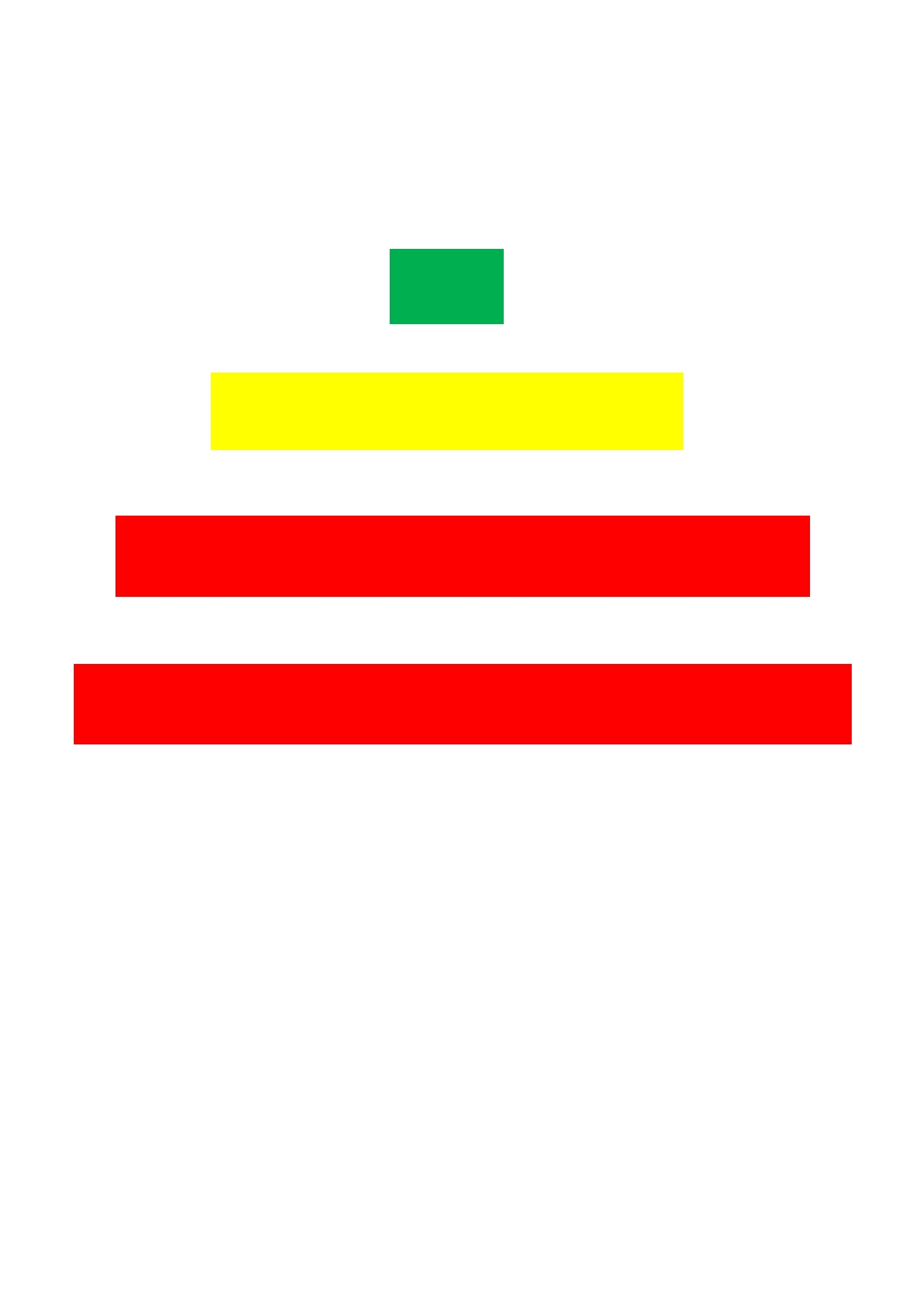 Well done Gryffindor GJ Gryffindor GJ 97.5% Hufflepuff JWY Ravenclaw DL 	Hufflepuff RC 	Slytherin JB-P 96.8% 	96.8% 	96.3% 	96.2% Ravenclaw ACh 	Ravenclaw LD 	Gryffindor RM 	Gryffindor SC 	Slytherin CB 95.8% 	95.3% 	95.2% 	94.5% 	94.4% Gryffindor AT 	Hufflepuff KE 	Slytherin AB 	Hufflepuff JB 	Slytherin HC 	Ravenclaw JW 94.3% 	93.9% 	92.8% 	92.8% 	92.5% 	92.3% There will be a surprise reward in the summer term for every child who achieves 98%-100% or more for this academic year. 